Heritage South Africa Annual Symposium 2016Genadendal Western CapeThursday 20 October, Friday 21 October & Saturday 22 October, 2016…………………………………………………………………………………………………………………Booking Form (One form required per person)Advance payment is required to reserve your place. Meal refunds will be given up to 14 days before the event. Presentation reservations are non-refundable & profits will go to charities.                                                                               Banking details for electronic payment Account Name: Heritage Association  of South AfricaBank: ABSA Bank Paarl Branch Code   Savings account # 9070570850	Reference: Your Last Name & First InitialTo confirm your reservation Email: info@heritagesa.org , 071 528 7559Name & surnameI come fromCell phoneEmailI wish to attend the following:I wish to attend the following:I wish to attend the following:I wish to attend the following:DateItemCostMark XThursday   20 October 2016Heritage SA AGM Members Friday 21 October 2016Morning programmeR80Friday 21 October 2016LunchR70Friday        21 October 2016Afternoon programme R 80Friday        21 October 2016Gala Dinner (Traditional meal) R 200 Saturday 22 October 2016Morning programmeR80Saturday   22 October 2016Tour of MuseumR 25Saturday   22 October 2016LunchR70Saturday 22 October 2016Afternoon ProgrammeR80My Total CostRI am a vegetarianI am a vegetarianYESNOOther:I need a lift up stairsI need a lift up stairsYESNOOther:I plan to sleep in town on the following nights:I plan to sleep in town on the following nights:I plan to sleep in town on the following nights:I plan to sleep in town on the following nights:I plan to sleep in town on the following nights:I plan to sleep in town on the following nights:I plan to sleep in town on the following nights:WednesdayThursdayThursdayThursdayFridayFridaySaturdayI am staying atI am staying atI am staying atI am staying atI am staying atI am staying atI am staying atAdditional things I’d like you to know:Additional things I’d like you to know:Additional things I’d like you to know:Additional things I’d like you to know:Additional things I’d like you to know:Additional things I’d like you to know:Additional things I’d like you to know: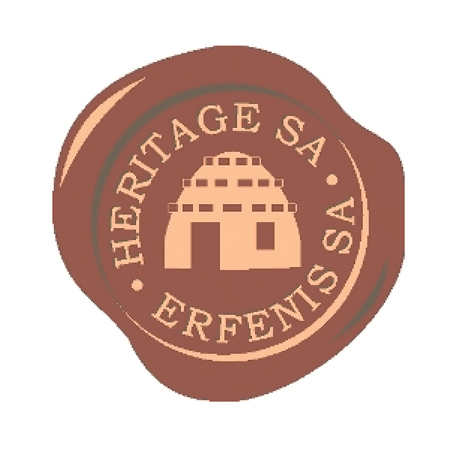 